SEPTEMBRE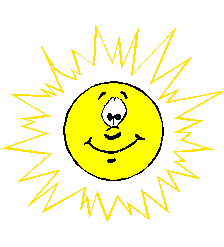 Il fait beau.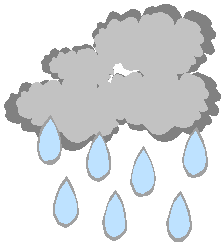 Il pleut.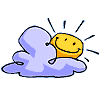 C’est nuageux.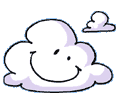 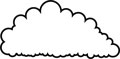 C’est très nuageux.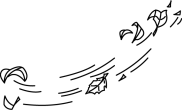 Il y a du vent.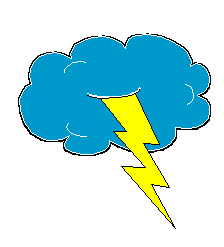 Il y a de l’orage.Il y a du brouillard.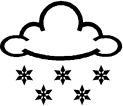 Il neige.